Expression of InterestI, _______________________________, representative of M/s __________________________ would like to get details of _____________________Title of Patent_____________________, the inventor of which is ___________________Name of inventor(s)____________________, and the reference number of which is _________________Patent Application No./IP Cell Reference No._________________. Further, I undertake that the purpose of seeking such details is not to transfer/divulge the information to any individual/agency, who/which is not party to this expression, or for the purposes of hindering/delaying/sabotaging the patentability of the invention, or for the purpose of furthering vested research interests in similar fields as the invention.I seek this information for the purpose of ___________________State reason for seeking information__________________________I also understand that this expression is merely a request to IP Cell, IISc to provide details of the above mentioned invention and it, in no way, obliges the IP Cell in any manner possible. By filling in the information and sending the EoI, I acknowledge that the EoI will become as binding as a signed document and hence, IP Cell might use it in case of any misunderstandings/legal disputes that might arise.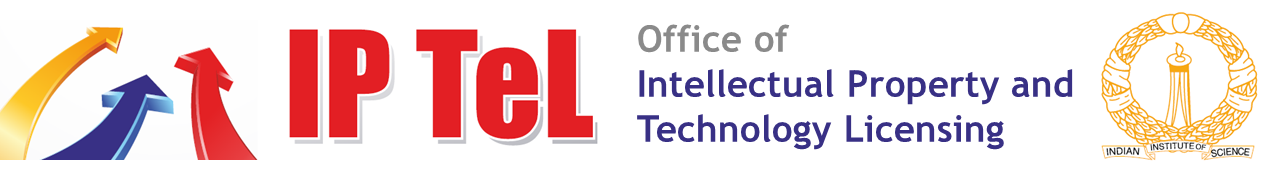 Indian Institute of Science Campus Bangalore – 560 012TEL: (91)-(80)-2293 2037/2038/2544/2982/2983/2984, Fax: (91)-(80)-23600265,23314314Email : chairip@admin.iisc.ernet.in